КАК ЭКОНОМИТЬ НА ЖКХ?На фоне постоянного роста цен одной из статей семейных затрат, где можно ощутимо сэкономить, являются услуги жилищно-коммунального хозяйства. Вопреки существующему мнению, грамотный подход к расходу воды, электроэнергии, а также контроль за деятельностью обслуживающей компании, позволит ощутимо уменьшить затраты на оплату услуг ЖКХ. Сегодня мы подробно поговорим о том, как экономить на коммунальных услугах. Экономия на оплате за воду. Установка счетчика  Для установления счетчика воды необходимо: - Обратиться в управляющую компанию для получения необходимых документов. - Купить счетчики. Их понадобится как минимум два: на холодную и на горячую воду. - Для установки лучше вызвать специалиста. Это поможет избежать многих проблем, в том числе и с пломбировкой.-  Необходимо составить и подписать трехсторонний акт. Его подписывает владелец квартиры, уполномоченное лицо управляющей компании и исполнитель. - Обратиться в управляющую компанию для внесения изменений в договор. - После установки прибора его необходимо проверять. Периодичность проверки обычно указана в технических характеристиках и может быть прописана в договоре с управляющей компанией. Следить за состоянием сантехники (небольшая течь крана или бачка унитаза приводит к существенному перерасходу воды за месяц); сменить двухвентельный кран на однорычажный; использовать экономные насадки на краны. В первую очередь, это касается душа: лучше купить насадку с меньшим диаметром отверстия; отказаться от ванны в пользу душа; установить на бачок унитаза кнопку для экономного слива; использовать современную бытовую технику (стиральные и посудомоечные машины класса А экономят не только электроэнергию, но и воду). Время от времени желательно проверять наличие утечек воды. Проще всего это сделать, если перед отъездом из квартиры на несколько дней записать показания счетчика и их сравнить с данными после приезда. Несоответствие в показаниях может свидетельствовать не только об утечке, но и о некорректной работе прибора. В таком случае нужно обратиться в соответствующую организацию. Экономия на оплате за электроэнергию.установка многотарифного счетчика. Такие приборы учета считают электроэнергию по-разному в зависимости от времени суток. Их можно разделить на: двухтарифный позволяет экономить до 25%. Электроэнергия считается по тарифам «день» в период с 7.00 до 23.00, по тарифу «ночь» с 23.00 до 7.00 утра; трехтарифный позволяет сэкономить на 15-20% больше по сравнению с двухтарифным. «Утро» – с 7.00 до 10.00, «вечер» – с 17.00 до 20.00. В остальное время электроэнергия считается по стандартному тарифу; четырехтарифный счетчик позволяет сэкономить на разнице потребления в рабочие и нерабочие дни. Прежде чем делать выбор, необходимо обратиться в местное подразделение Энергосбыта и уточнить какой тип многотарифного счетчика поддерживается в регионе. замены обычных лампочек накаливания на энергосберегающие (они экономней на 50-80%. Дополнительным плюсом будет уменьшение нагрузки на зрение, по сравнению с использованием обычных ламп накаливания); выключения освещения в комнатах, где никого нет. В этом еще поможет установка датчиков движения;использования современной энергосберегающей техники. Самые экономные модели – класса А и А+; при использовании электроплиты необходимо следить за тем, чтобы размер конфорки соответствовал размеру дна кастрюли; минимизировать  использование электрочайника. Кипятить воду на газовой плите дешевле; установления холодильника подальше от отопительных приборов и прямых солнечных лучей; отключения всех электроприборов, которые в данный момент не работают от сети. Даже просто включенное в розетку зарядное устройство потребляет небольшое количество электроэнергии; использования вместо обычного выключателя освещения светорегулятора; замены электрической плиты на индукционную; замены старой электропроводки. Экономия на оплате за газ. О самостоятельной экономии газа может идти речь только при наличии счетчика в квартире. после закипания воды, огонь стоит уменьшить до минимума; разогреть блюдо дешевле в микроволновке; следить за своевременным выключением горелки. Если речь идет о частном доме и наличии в нем газового котла, стоит уделить особое внимание утеплению стен и чердака. Экономия на оплате за тепло. установка домового счетчика (дорого и необходимо согласие соседей)Существенно утеплить дом поможет теплоизоляция фасада (дорого и необходимо согласие соседей)установке качественной двери при входе в подъезд. Сохранить тепло в квартире и увеличить температуру в помещении поможет: установка двух- или трехкамерных стеклопакетов и утепление балкона или лоджии; утепление деревянных рам с устранением всех щелей; отсутствие мебели и плотных штор перед батареями; прикрепление листа фольги на стену за батареей; периодическая продувка радиаторов с целью их очистки от скопившейся накипи; быстрое проветривание с полностью открытым окном. При постоянно открытой форточке тепла уходит больше. Оформление субсидии. Если согласно действующему законодательству кто-то из жильцов имеет право на льготы на оплату коммунальных услуг, стоит их оформить в обязательном порядке. Субсидия оформляется только тогда, когда на дату обращения нет задолженности по коммунальным платежам. Условия для ее получения следующие: превышение максимально допустимой доли расходов на уплату коммунальных услуг в совокупном доходе семьи; наличие основания пользования жильем и постоянной регистрации по этому адресу. Отказ от ненужных услуг. Отключить радиоточку. (Для того чтобы ее отключить необходимо обратиться с заявлением в Управление инженерных служб). Отключить  городской телефон. Перерасчет оплаты за коммунальные услуги, если он не проживал по данному адресу больше пяти дней (полные дни отсутствия, без даты отъезда и приезда). Для произведения перерасчета необходимо написать заявление в управляющую компанию. К нему нужно приложить документы, которые подтверждают факт отсутствия в течение указанного периода по этому адресу (проездные билеты, счета за проживание в гостинице, справка о пребывании в стационаре больницы и другие). Экономия на оплате за воду. Установка счетчика  Для установления счетчика воды необходимо:   - Обратиться в управляющую компанию для получения необходимых документов.  - Купить счетчики. Их понадобится как минимум два: на холодную и на горячую воду.  - Для установки лучше вызвать специалиста. Это поможет избежать многих проблем, в том числе и с пломбировкой. -  Необходимо составить и подписать трехсторонний акт. Его подписывает владелец квартиры, уполномоченное лицо управляющей компании и исполнитель. - Обратиться в управляющую компанию для внесения изменений в договор.  - После установки прибора его необходимо проверять. Периодичность проверки обычно указана в технических характеристиках и может быть прописана в договоре с управляющей компанией. Следить за состоянием сантехники (небольшая течь крана или бачка унитаза приводит к существенному перерасходу воды за месяц); сменить двухвентельный кран на однорычажный; использовать экономные насадки на краны. В первую очередь, это касается душа: лучше купить насадку с меньшим диаметром отверстия; отказаться от ванны в пользу душа; установить на бачок унитаза кнопку для экономного слива; использовать современную бытовую технику (стиральные и посудомоечные машины класса А экономят не только электроэнергию, но и воду). Время от времени желательно проверять наличие утечек воды. Проще всего это сделать, если перед отъездом из квартиры на несколько дней записать показания счетчика и их сравнить с данными после приезда. Несоответствие в показаниях может свидетельствовать не только об утечке, но и о некорректной работе прибора. В таком случае нужно обратиться в соответствующую организацию. Экономия на оплате за газ. О самостоятельной экономии газа может идти речь только при наличии счетчика в квартире. после закипания воды, огонь стоит уменьшить до минимума; разогреть блюдо дешевле в микроволновке; следить за своевременным выключением горелки. Если речь идет о частном доме и наличии в нем газового котла, стоит уделить особое внимание утеплению стен и чердака.Экономия на оплате за электроэнергию.установка многотарифного счетчика. Такие приборы учета считают электроэнергию по-разному в зависимости от времени суток. Их можно разделить на: двухтарифный позволяет экономить до 25%. Электроэнергия считается по тарифам «день» в период с 7.00 до 23.00, по тарифу «ночь» с 23.00 до 7.00 утра; трехтарифный позволяет сэкономить на 15-20% больше по сравнению с двухтарифным. «Утро» – с 7.00 до 10.00, «вечер» – с 17.00 до 20.00. В остальное время электроэнергия считается по стандартному тарифу; четырехтарифный счетчик позволяет сэкономить на разнице потребления в рабочие и нерабочие дни. Прежде чем делать выбор, необходимо обратиться в местное подразделение Энергосбыта и уточнить какой тип многотарифного счетчика поддерживается в регионе. замены обычных лампочек накаливания на энергосберегающие (они экономней на 50-80%. Дополнительным плюсом будет уменьшение нагрузки на зрение, по сравнению с использованием обычных ламп накаливания); выключения освещения в комнатах, где никого нет. В этом еще поможет установка датчиков движения;использования современной энергосберегающей техники. Самые экономные модели – класса А и А+; при использовании электроплиты необходимо следить за тем, чтобы размер конфорки соответствовал размеру дна кастрюли; минимизировать  использование электрочайника. Кипятить воду на газовой плите дешевле; установления холодильника подальше от отопительных приборов и прямых солнечных лучей; отключения всех электроприборов, которые в данный момент не работают от сети. Даже просто включенное в розетку зарядное устройство потребляет небольшое количество электроэнергии; использования вместо обычного выключателя освещения светорегулятора; замены электрической плиты на индукционную; замены старой электропроводки.  Экономия на оплате за тепло. установка домового счетчика (дорого и необходимо согласие соседей)Существенно утеплить дом поможет теплоизоляция фасада (дорого и необходимо согласие соседей)установке качественной двери при входе в подъезд. Сохранить тепло в квартире и увеличить температуру в помещении поможет: установка двух- или трехкамерных стеклопакетов и утепление балкона или лоджии; утепление деревянных рам с устранением всех щелей; отсутствие мебели и плотных штор перед батареями; прикрепление листа фольги на стену за батареей; периодическая продувка радиаторов с целью их очистки от скопившейся накипи; быстрое проветривание с полностью открытым окном. При постоянно открытой форточке тепла уходит больше. Оформление субсидии. Если согласно действующему законодательству кто-то из жильцов имеет право на льготы на оплату коммунальных услуг, стоит их оформить в обязательном порядке. Субсидия оформляется только тогда, когда на дату обращения нет задолженности по коммунальным платежам. Условия для ее получения следующие: превышение максимально допустимой доли расходов на уплату коммунальных услуг в совокупном доходе семьи; наличие основания пользования жильем и постоянной регистрации по этому адресу. Отказ от ненужных услуг.Отключить радиоточку. (Для того чтобы ее отключить необходимо обратиться с заявлением в Управление инженерных служб). Отключить  городской телефон.Перерасчет оплаты за коммунальные услуги, если он не проживал по данному адресу больше пяти дней (полные дни отсутствия, без даты отъезда и приезда). Для произведения перерасчета необходимо написать заявление в управляющую компанию. К нему нужно приложить документы, которые подтверждают факт отсутствия в течение указанного периода по этому адресу (проездные билеты, счета за проживание в гостинице, справка о пребывании в стационаре больницы и другие). Всероссийская неделя финансовой грамотности для детей и молодежиКАК ЭКОНОМИТЬ НА ЖКХ?На фоне постоянного роста цен одной из статей семейных затрат, где можно ощутимо сэкономить, являются услуги жилищно-коммунального хозяйства. Вопреки существующему мнению, грамотный подход к расходу воды, электроэнергии, а также контроль за деятельностью обслуживающей компании, позволит ощутимо уменьшить затраты на оплату услуг ЖКХ. 404133  г. Волжский ул 40 лет Победы 48 8(8443) 515814 school37vlz@yandex.ru     МОУ СШ №37   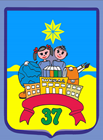 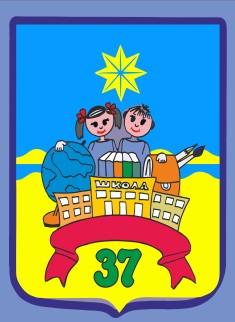 ПОЛЕЗНЫЕ СОВЕТЫРАДИВОМУ ХОЗЯИНУ